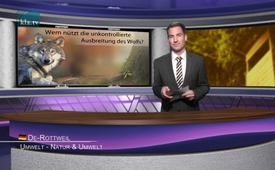 A qui sert la prolifération incontrôlée du loup ?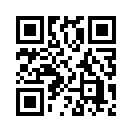 Comme les loups sont responsables d’un nombre croissant de pertes parmi les animaux de pâturage, le professeur Michael Stubbe, scientifique très connu, s’est prononcé pour le droit de chasser le loup. Ce n’est pas seulement le bétail qui est en danger, mais de temps en temps ce sont également les hommes qui sont victimes d’attaques de loups.A qui sert la prolifération incontrôlée du loup ?

Comme les loups sont responsables d’un nombre croissant de pertes parmi les animaux de pâturage, le professeur Michael Stubbe, scientifique très connu, s’est prononcé pour le droit de chasser le loup. Ce n’est pas seulement le bétail qui est en danger, mais de temps en temps ce sont également les hommes qui sont victimes d’attaques de loups. En 2015, on comptait 35 familles de loups en Allemagne, et en 2016 le spécialiste estime le nombre à 60 meutes, ce qui signifie plus de 400 individus.
Si on permet une multiplication des loups sans limite, dans 10 ans il y en aura plus de 4 000 qui chasseront en Allemagne. Cela signifie une constante augmentation d’un danger réel pour les animaux sauvages et les troupeaux, mais aussi pour les hommes. En certains endroits les chevreuils et les mouflons, des espèces sauvages qui craignent l’homme, ont considérablement diminué à cause de la multiplication rapide du loup.
Alors que les défenseurs et les opposants à la colonisation du loup se perdent toujours plus dans des procès sans fin et que, par exemple, la région de Niedersachsen a dépensé 1 million d’euros pour la protection du loup, la question se pose : Est-ce qu’en fin de compte ce ne sont pas des loups humains qui profitent de cette petite guerre ?
En Europe, le loup a été exterminé parce qu’il était dangereux pour l’homme. Nous serions bien inspirés de faire la même chose en ce qui concerne les loups humains. Seulement les armes ne se nommeraient pas couteaux et fusils mais lumière et dévoilement, comme cela se passe par exemple au travers de kla.tv et d’autres services de dévoilement !!de gan.Sources:SOURCES :
www.topagrar.com/news/Home-top-News-Prof-Stubbe-Raubtier-Wolf-gehoert-ins-Jagdrecht-2922599.html
http://woelfeindeutschland.de/prof-dr-michael-stubbe-raubtier-wolf-gehoert-ins-jagdrechtCela pourrait aussi vous intéresser:#Loup - www.kla.tv/LoupKla.TV – Des nouvelles alternatives... libres – indépendantes – non censurées...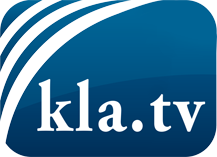 ce que les médias ne devraient pas dissimuler...peu entendu, du peuple pour le peuple...des informations régulières sur www.kla.tv/frÇa vaut la peine de rester avec nous! Vous pouvez vous abonner gratuitement à notre newsletter: www.kla.tv/abo-frAvis de sécurité:Les contre voix sont malheureusement de plus en plus censurées et réprimées. Tant que nous ne nous orientons pas en fonction des intérêts et des idéologies de la système presse, nous devons toujours nous attendre à ce que des prétextes soient recherchés pour bloquer ou supprimer Kla.TV.Alors mettez-vous dès aujourd’hui en réseau en dehors d’internet!
Cliquez ici: www.kla.tv/vernetzung&lang=frLicence:    Licence Creative Commons avec attribution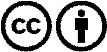 Il est permis de diffuser et d’utiliser notre matériel avec l’attribution! Toutefois, le matériel ne peut pas être utilisé hors contexte.
Cependant pour les institutions financées avec la redevance audio-visuelle, ceci n’est autorisé qu’avec notre accord. Des infractions peuvent entraîner des poursuites.